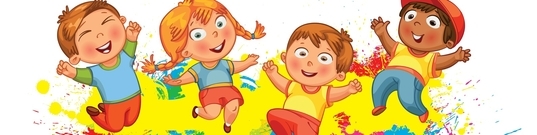 Старший дошкольный возраст: особенности развития и воспитанияВашему ребенку 5 лет. Он переходит на новую ступень развития. Ребенок входит в старший дошкольный возраст и  готовится к поступлению в школу.Старшие дошкольники – это дети в возрасте от 5 до 6-7 лет. Данный этап жизни характеризуется изменениями в физическом, психическом (психологическом), социальном развитии ребенка. Психолого-педагогическая характеристика детей старшего дошкольного возраста показывает, что растет роль коры головного мозга в регуляции поведения ребенка, совершенствуются процессы высшей нервной деятельности, растет ее подвижность. Содержание и формы деятельности становятся разнообразнее и богаче.В старшем дошкольном возрасте имеет приоритет сюжетно-ролевая игра. Она приобретает творческий характер, усложняются сюжеты игры. Появляются игры с правилами, игры-фантазии и режиссерские игры.В играх-фантазиях ребенок внедряет образы своего воображения, придумывает сюжет, использует разные игровые модули, игрушки, материалы (природные, предметные, игровые). Такие игры способствуют творческому развитию старшего дошкольника.Игры с правилами помогают развивать у малыша внимание, память, подвижные и познавательные способности, систему знаний об окружающей среде и о самом себе. Ребенок учится контролировать свои и чужие действия, придерживаться общих правил игры для всех участников, адекватно реагировать на успех или неудачу.Процветают индивидуальные и общие режиссерские игры с игрушками. На этом этапе роли начинают исполнять игрушки, а ребенок в этом случае играет роль «режиссера». Игры благоприятствуют развитию важных характеристик личности, а именно самостоятельности, ответственности, самообладания, креативности.Характеристика психологического возраста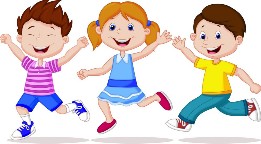 Старший дошкольный возраст отличается не только появлением новых видов игр, но и совершенствованием различных продуктивных видов деятельности, таких как рисование, лепка, конструирование, аппликация, моделирование. Для них необходимо владение конкретными способами действий и сенсорными примерами. Указанные виды деятельности способствуют формированию практических умений, художественного восприятия, эстетического отношения к окружающей жизни, развитию всевозможных способностей и личности в целом. Возрастные особенности детей старшего дошкольного возраста состоят в том, что в жизни малыша главной является продуктивная деятельность вместе с игровой. Именно ей кроха отдает предпочтение в выборе определенного вида самостоятельных занятий, охотно занимается этой деятельностью в течение длительного времени.В 5-7-летнем возрасте совершенствуется трудовая деятельность. Формируются основы для будущей производственной работы. У ребенка появляются представления о труде и профессии взрослых, формируются некоторые трудовые умения и навыки, мотивы исполнения трудовых поручений, развивается способность самостоятельно ставить и поддерживать цель деятельности, формируются определенные личностные качества – трудолюбие, настойчивость, целенаправленность, старательность и прочее.Игра способствует зарождению основ учебной деятельности. Малыш начинает играть «в школу», относится к учебе как к своеобразной ролевой игре с правилами. Овладевая ими, дошкольник не заметно для себя осваивает учебные действия. У ребенка возникает желание и умение учиться, развивается готовность на протяжении не долгосрочного времени заниматься, то есть действовать в специально созданных, упорядоченных содержанием, формами организации и временем условиях.В старшем дошкольном возрасте подвергается изменениям самосознание. У психологически здорового ребенка развивается элементарный образ «Я», формируется самоотношение и система представлений о себе (собственные достоинства и недостатки), строится самооценка и связанный с ней уровень притязаний. Добавляются личностные качества и виды деятельности, которые ребенок способен оценить. Формируется элементарная жизненная перспектива. Маленький человек оценивает себя как представителя определенного пола, ориентируется на внутренние этические интонации как регулятор собственного поведения. Возникает оценка себя во времени и жизненном пространстве. Дошкольник начинает понимать обязанности и права, у него появляется четкая, уверенная, в целом эмоционально положительная самооценка. Это является важным условием формирования личности и жизненной компетентности.Детям старшего дошкольного возраста присуща такая особенность психического развития, как рефлексия. Она заключается в способности анализировать и осмысливать собственные действия, поступки, мотивы, мысли, соотносить их с ожиданиями авторитетных для нее других людей и моральными нормами. Рефлексия способствует становлению адекватного поведения дошкольника в разных социальных ситуациях. Совершенствуется возможность контролировать выполнение своих действий, развивается способность соотносить собственное поведение с идеальным образцом.У ребенка складывается линия поведения, развивается способность удерживаться от импульсивности, подчинять действия и поступки не только желаниям, но и необходимости. Формируются познавательные мотивы, мотивы социальной значимости. Появляются мотивы одобрения, сочувствия, поддержки, самоутверждения, самолюбия.Продолжается становление волевых действий. Проявляется целенаправленность в деятельности, ребенок начинает осознавать, ради чего выполняет определенное действие, то есть цель начинает соотноситься с мотивом. Растет регулировочная роль речи в ходе игровой, продуктивной, трудовой и учебной деятельности. Ребенок становится более организованным, ему начинает нравиться преодолевать трудности, выполнять оптимальные возрасту задания.Особое место в психологической характеристике детей старшего дошкольного возраста имеет становление чувственной сферы – эмоций и чувств. Главное в развитии: способность управлять эмоциями, изменение содержания и динамики чувств. Чувства становятся постояннее и серьезнее. Более зрелыми становятся формы моральных, эстетических и познавательных чувств. Старший дошкольник различает эмоциональные состояния за внешними проявлениями человека (мимикой, жестами, позами, интонацией), понятнее для него становятся базовые эмоции (радость, гнев, страдание). Ребенок адекватнее реагирует на разные жизненные события, выразительнее передает в ролях и изображениях человеческие переживания.Социальная ситуация развитияНа протяжении старшего дошкольного возраста существенно расширяется круг людей, с которыми общается ребенок. Предметом внимания становится мир социальных отношений взрослых людей,  в который малыш пытается войти. Центром для ребенка и его ежедневного бытия является взрослый, как носитель общественных функций и требований. У дошкольника возникает желание жить с людьми, контактировать с ними, пересекаться с проблемами взрослого мира. Но в условиях жизни это происходит опосредованно. Поэтому ребенок моделирует желаемые отношения в сюжетно-ролевой игре. По сравнению с предыдущим жизненным периодом меняется место дошкольника среди взрослых. У ребенка появляется круг элементарных обязанностей, а общая с взрослым деятельность меняется на самостоятельное выполнение требований, указаний, просьб, поручений старших. Внедряются элементы систематического обучения.Ведущий вид деятельностиВзрослый помогает строить интересные, логические, приближенные к современной жизни игровые задумки. Ребенок старается передать смысл жизненных впечатлений.Увеличивается способность к самоорганизации, планированию игровых действий, делегированию полномочий организатора игры наиболее компетентному участнику. С помощью игры старший дошкольник осознает, что любая деятельность требует от человека выполнения определенных обязательств и соблюдения правил.В ходе сюжетно-ролевой игры появляется потребность в друзьях, без которых игра теряет смысл. Общаясь со сверстниками, дошкольник учится сотрудничать, подчиняться, руководить, разделять функции, поступать справедливо, чувствовать себя членом группы, отстаивать собственное достоинство. Развиваются два вида взаимоотношений – игровые и настоящие. Первые отражают отношения по сюжету и роли, а вторые являются взаимоотношениями с друзьями.Как ведущий вид деятельности, игра выполняет важную роль в развитии психики и личности старшего дошкольника. В игре формируется произвольное внимание и память, развивается умственная деятельность, совершенствуется воображение, происходит дальнейшее социальное развитие, формируются чувства, волевая регуляция поведения. Интенсивно развивается речь дошкольника.Возрастные новообразованияВозрастные особенности развития детей старшего дошкольного возраста включают в себя появление очертания детского мировоззрения. Также к возрастным новообразованиям относят:Внутренние этические инстанции. У ребенка зарождается чувство совести. Он начинает распознавать хорошее и плохое.Соподчинение мотивов. Дошкольник, прежде чем что-то делать, обдумывает свои действия.Произвольное поведение. Появляется способность действовать целенаправленно, преодолевать трудности на пути к цели, элементарно контролировать и регулировать свою деятельность.Творческое воображение. У детей проявляется творческая инициатива, склонность к фантазированию, желание отойти от шаблона и примера.Личное сознание. Дошкольник стремится занять место в системе взаимоотношений с взрослыми.Физическое развитиеВ 5-7-летнем возрасте дети осознанно относятся к своему здоровью, начинает выбирать эталоны к подражанию. Благодаря этому становится актуальным формирование здорового способа жизни.
Двигательная активность старшего дошкольника высока и становится целенаправленнее.У детей на данном этапе развития устанавливается присущая взрослому человеку координация движений разных мышечных групп. По окончанию этого возрастного периода становится выше общая физическая работоспособность и выносливость.Советы родителямОсобенности психического развития детей старшего дошкольного возраста диктуют специфику их воспитания. Следующие советы психолога будут актуальны для родителей детей 5-7-летнего возраста:В деятельности ребенок учится принимать решения и ориентироваться в тех или иных ситуация. Чтобы ваш ребенок был самостоятелен, инициативен, необходимо выполнять следующие рекомендации:- позвольте ребенку самостоятельно принимать решения, проявлять инициативу, исполнять задание без вашей помощи;- старайтесь меньше опекать ребенка;- чаще советуйтесь с ним, обсуждайте возникающие вопросы, противоречия, проблемы, лично касающихся дошкольника и общих проблем в семье;- позвольте ему наблюдать за деятельностью взрослых (ему можно дать посильные и не сложные задания);- ребенок может быть непосредственно включен в совместную деятельность со взрослым;- деятельность взрослого в отношении ребенка может заключаться в трансляции отдельных фактов и образцов культуры;- помогите ребенку самостоятельно освоить этапы в том или ином виде деятельности, постепенно доверив выполнение всей технологии процесса;- используйте предметную среду в совместной деятельности, которая окружает каждодневный быт семьи (помыть посуду, прибраться дома, разложить вещи после прогулки, собрать обувь);- хвалите ребенка даже за самые мелкие удачи, успехи;- разбирайте неудачи, выясняйте вместе причины, но не осуждайте и давайте резких оценок;- предлагайте ребенку различные способы выполнения задания, обсуждайте варианты использования.Чтобы ваш ребенок самостоятельно принимал решения, проявлял интерес к новому, необходимо выполнять следующие рекомендации:1. Каждый день необходимо спрашивать: «Как дела? Что было нового, что интересного?». Сделайте подобные разговоры привычкой, и ребенок почувствует заинтересованность родителей в его делах.2. Предложите помощь в выполнении какого-либо поручения или задания. Например, обсудите ход работ, выводы, что может не получится.3. Учитесь в деятельности вместе с детьми. Бывайте в интересных местах, читайте, выбирайте и покупайте вместе книги, запишитесь в городскую или районную библиотеку. Обсуждайте с детьми прочитанное: что запомнилось в произведении? Что понравилось, а что нет, чтобы изменил, додумал?4. Старайтесь правильно оценивать знания, навыки и достижения вашего ребенка. Никогда не сравнивайте его с другими дошкольниками или детьми родственников, знакомых (из-за этого самооценка дошкольника снижается и он перестает верить в себя и свои силы).5. Допускайте предположение, что на ошибках дети приобретают новый опыт, стараясь в дальнейшем их избежать.6. Старайтесь для ребенка быть примером такого человека, который постоянно читает, учится и стремится себя реализовать.7. Рассказывайте о своей школьной жизни своему ребенку, делая акцент на том, что дала школа, как она вам помогла, какие трудные ситуации были, как вы вышли из них?Коммуникация позволяет ребенку найти не только близких по интересам людей, но и предлагает дополнительную возможность научиться уважать другого человека, доверять ему. Умение осуществлять коммуникацию становится прекрасным средством и индикатором степени социализации ребенка. Именно в коммуникации ребенок учиться полноценному общению на равных, что возможно и в детско-родительских отношениях.1. На собственном примере показывайте, как нужно вступать в коммуникацию с другими людьми.2. Расскажите ребенку, кто такой друг, кто такой знакомый. Почему дружат?3. Посещайте с ребенком детскую площадку во дворе дома, так как она также выступает территорией, на которой дети учатся общаться в ситуации коммуникации.4. Проводите дома различные беседы с ребенком о том, что нужно уметь слушать других, сочувствовать им, сопереживать, если что-то случилось нехорошее, пытаться помочь.5. В мальчике развивайте мужественность, джентльменское отношение к девочкам, в девочке – скромность, женственность.6. Чаще ходите в гости, где есть маленькие дети. Глядя на ваше общение с другими детьми, ребенок будет брать с вас пример.Не вмешивайтесь в разрешение детских конфликтов слишком часто. Если вам не нравится друг ребенка, не стоит резко вмешиваться в их отношения. Дайте возможность ему самому попытаться найти правильный выход. В большинстве случаев малыши сами определяют, кто хороший друг, а кто плохой.Чтобы ваш ребенок стал личностью, необходимо выполнять следующие рекомендации:- будьте внимательнее к детям;- позвольте ребенку больше возможностей удовлетворять потребности;- интересуйтесь его проблемами, вникайте в сложности и помогайте развивать умения и таланты;- каждая проблема ребенка серьезна, относитесь с пониманием к ней;- каждому дошкольнику необходимо чувство собственной значимости. Прислушивайтесь к его мнению, чтобы он почувствовал собственную значимость;- не добивайтесь успеха силой. Принуждение - худший вариант нравственного воспитания. Принуждение в семье создает атмосферу разрушения личности ребенка.- не стесняйтесь подчеркивать, что Вы им гордитесь;- оценивайте поступки ребенка, а не его личность;- принимайте ребенка таким, какой он есть. Помните, что это ваш ребенок, он нуждается в вашей любви, заботе и поддержке;- сдерживайте собственнические инстинкты и относитесь к нему как к равноправному партнеру, который пока обладает меньшим жизненным опытом чем вы;- старайтесь не ограждать ребенка от трудностей жизни;- стремитесь к благополучию в семье, чтобы он чувствовал себя комфортно, был уверен в родителях;- уважайте его право на собственное мнение;- всегда находите время, чтобы поговорить с ним.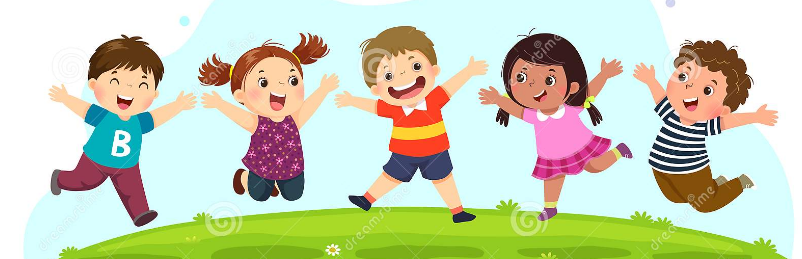 Сюжетно-ролевая игра – это ведущий вид деятельности старшего дошкольного возраста. На протяжении этого возрастного периода она усложняется. Ребята проигрывают разнообразные ситуации, которые связаны с человеческими отношениями, систему своих действий в данных ситуациях и систему следствий этих действий для себя и окружающих. Усложняется и становится разнообразнее сюжет игры, как ее основной стержень, все больше приближаясь к реальному жизненному контексту. Структура сюжета совершенствуется за счет разных способов творческого построения.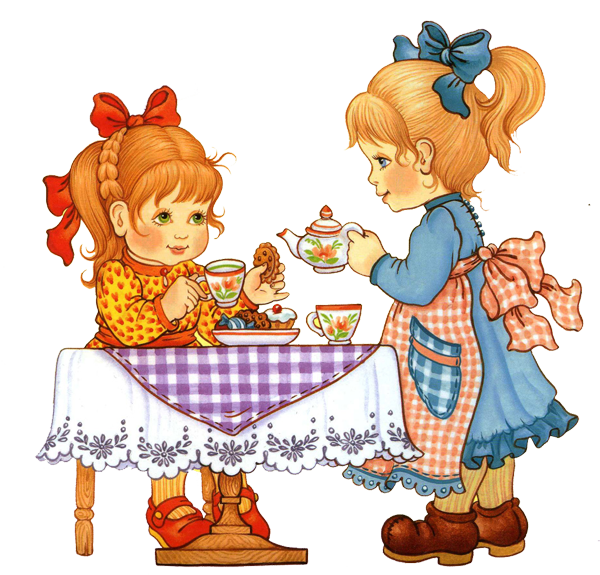 